Chapter 1 Learning Guide – Thinking GeographicallyKey Issue 1 – How Do Geographers Address Where Things Are?Pgs. 2 – 13Define map:Define cartography:MapsGive an example of early mapmaking and the unusual materials for the map.Who first demonstrated that the Earth was spherical (round)?  How?Who was the first to use the term “geography”?List three of his contributions in geography at that time.Provide examples of developments in geography for each of the following:Define scale:What is the advantage of a map that shows only a small portion of the Earth’s surface – like a neighborhood?What advantage does a map that shows the entire globe have?When geographers convert the round Earth to a flat map, they use a projection.  All projections have some distortion (only a globe has none).  List the four things that typically become distorted in various projections and explain the distortion.Two important projections are the Mercator and the Robinson.  Complete the chart below to compare their advantages and disadvantages.With regard to the Land Ordinance of 1785, the official survey system for the United States, define the following:Township:Sections:Contemporary ToolsDefine remote sensing:Remotely sensed images consist of pixels.  What is the smallest area on the surface of the Earth that can be scanned as a single pixel?Geographers use GIS (Geographic Information System) to store “layers” of data.  Give four examples of types of data stored in a single layer.Chapter 1 Learning Guide – Thinking GeographicallyKey Issue 2 – Why is Each Point on Earth Unique?Pgs. 13 – 28Place:  Unique Location of a FeatureDefine toponym:Identify four ways in which places can receive names.Identify three reasons for which places sometimes change names.Define site:List some site characteristics.Complete the following sentence about site:  Humans actions can ________________ the characteristics of a site.Define situation:What role do familiar places have understanding situation of unfamiliar places?What place is designed as 0 degrees longitude?What is the name for the line drawn at 0 degrees longitude?What is the name for the line drawn at 0 degrees latitude?How is a degree of longitude or latitude further subdivided?Give an example.How many degrees of longitude do you need to travel across to pass through one “hour” of time (or one time zone)?How many time zones are there?Read the information under Figure 1-13.  Where and why were standard time zones first adopted?What is the longitude of the International Date Line?Use page 18 to annotate the map below.Draw the Prime Meridian and International Date Line.Shade and label all countries (or regions) that use non-standard time zones.What country forced a 2,000-mile deviation in the International Date Line?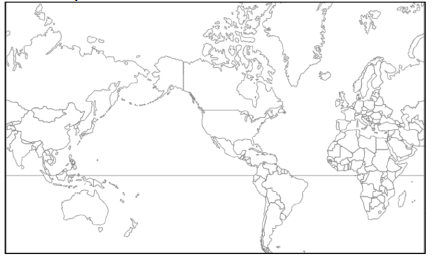 Regions:  Areas of Unique CharacteristicsDefine region:One contemporary (current) approach to studying landscape is called the regional studies approach.  What do geographers who adopt this view believe regarding regions?Geographers using the regional studies approach argue that the distinctive landscapes of different regions result from what two things?Complete the chart below which details types of regions identified by geographers.How does a geographer conclude that two (or more) phenomena are “spatially associated,” meaning that they have some sort of cause and effect relationship?What two meanings of culture do geographers study?Define Cultural Ecology:Define Environmental Determinism:Define Possibilism:What are the types of climates geographers identify (by letter and name)?In what major way does climate influence human activities?  (Give an example)List the four major biomes, or major plant communities, found naturally on Earth.What are the two major problems geographers are concerned with as far as soil is concerned?Chapter 1 Learning Guide – Thinking GeographicallyKey Issue 3 – Why Are Different Places Similar?Pgs. 28 – 39Scale:  From Local to GlobalExplain globalization:How has modern technology played a role in globalization?In what ways is globalization of culture manifested in the landscape?  Provide an example.In what ways has the communications revolution played a role in globalization?  Provide an example.Provide an example of a reaction against globalism and globalization.Space:  Distribution of FeaturesThe ________________________ of a feature in ___________________ is known as its distribution.Define density:What is arithmetic density?What is physiological density?What is agricultural density?Define concentration:In the boxes below draw 10 dots in each so that density is the same in each, but illustrate and label the two different kinds of concentration. List the two different types of pattern given in the text.What role does gender play in geography?  (What is the “geography of gender”?)In what way does each of the following play a role in geography?Connections Between PlacesWhat is space-time compression?In the past, most interaction between places required what?How has this changed?Give some examples of things that retard interaction among groups.Describe the phenomenon known as distance-decay.With regard to diffusion, define and give an example of each of the following.Chapter 1 Learning Guide – Thinking GeographicallyKey Issue 1 – How Do Geographers Address Where Things Are?Pgs. 2 – 13Define map:  
two dimensional or flat scale model of the Earth’s surface or portion of it; scale model of the real worldDefine cartography:  
the science of making mapsMapsGive an example of early mapmaking and the unusual materials for the map.3-D map called stick charts made of palm tree strips and shells by PolynesiansWho first demonstrated that the Earth was spherical (round)?  How?Aristotle – that matter falls together toward a common center; Earth’s shadow on the moon is circular during eclipse; stars change as one travels north or southWho was the first to use the term “geography”?EratosthenesList three of his contributions in geography at that time.Calculated Earth’s circumference; prepared one of the earliest world maps; divided world into 5 climate regions (torrid zone, 2 frigid zones, 2 temperate bands)Provide examples of developments in geography for each of the following:Define scale:  
relationship between the portion of Earth being studied and Earth as a whole; relationship of a feature’s size on a map to its actual size on EarthWhat is the advantage of a map that shows only a small portion of the Earth’s surface – like a neighborhood?  
Can provide extensive details about one placeWhat advantage does a map that shows the entire globe have?  
Can communicate processes and trends that affect everyoneWhen geographers convert the round Earth to a flat map, they use a projection.  All projections have some distortion (only a globe has none).  List the four things that typically become distorted in various projections and explain the distortion.  
Shape – can become elongated or squat; Distance – increased or decreased between two points; Relative Size – can appear smaller or larger than reality; Direction – can be distorted from one place to anotherTwo important projections are the Mercator and the Robinson.  Complete the chart below to compare their advantages and disadvantages.With regard to the Land Ordinance of 1785, the official survey system for the United States, define the following:Township:  Square typically 6 miles on each sideSections:  36 sections in a township that is a square typically 1 mile on each sideContemporary ToolsDefine remote sensing:  
Acquisition of data about Earth’s surface from a satellite orbiting Earth or from other long distance methodsRemotely sensed images consist of pixels.  What is the smallest area on the surface of the Earth that can be scanned as a single pixel?  
1 meter acrossGeographers use GIS (Geographic Information System) to store “layers” of data.  Give four examples of types of data stored in a single layer.  
country boundaries; roads; bodies of water; names of placesChapter 1 Learning Guide – Thinking GeographicallyKey Issue 2 – Why is Each Point on Earth Unique?Pgs. 13 – 28Place:  Unique Location of a FeatureDefine toponym:  
Name given to a place on EarthIdentify four ways in which places can receive names.  
From a person, religion, ancient history, origin of settlersIdentify three reasons for which places sometimes change names.  
Honor someone/something, bring publicity, political upheavalsDefine site:  
Physical character of a placeList some site characteristics.  
Climate, water sources, topography, soil, vegetation, latitude, elevation, etc.Complete the following sentence about site:  Humans actions can ___modify/change__________ the characteristics of a site.Define situation:  
Location of a place relative to other placesWhat role do familiar places have understanding situation of unfamiliar places?  Helps people provide direction; we refer to the situation of unfamiliar places by describing the surrounding familiar places (buildings, landmarks, streets)What place is designed as 0 degrees longitude?  
Greenwich, EnglandWhat is the name for the line drawn at 0 degrees longitude?  
Prime MeridianWhat is the name for the line drawn at 0 degrees latitude?  
EquatorHow is a degree of longitude or latitude further subdivided?  
Into 60 minutes (‘) and then into 60 seconds (“)Give an example.  
Capitol Building in Denver, Co 39°42’5” N latitude and 104°59’04” W longitudeHow many degrees of longitude do you need to travel across to pass through one “hour” of time (or one time zone)?  
15°How many time zones are there?  
24Read the information under Figure 1-13.  Where and why were standard time zones first adopted?  
United States 1883 to avoid confusion as railroad traveled through multiple time zones when they became the main source of transportationWhat is the longitude of the International Date Line?  
180°Use page 18 to annotate the map below.Draw the Prime Meridian and International Date Line.Shade and label all countries (or regions) that use non-standard time zones.What country forced a 2,000-mile deviation in the International Date Line?  KiribatiRegions:  Areas of Unique CharacteristicsDefine region:  
An area distinguished by a unique combination of trends or featuresOne contemporary (current) approach to studying landscape is called the regional studies approach.  What do geographers who adopt this view believe regarding regions?  
Culture is the agent, the natural area is the medium and the cultural landscape is the resultGeographers using the regional studies approach argue that the distinctive landscapes of different regions result from what two things?  
Social relationships and physical processesComplete the chart below which details types of regions identified by geographers.How does a geographer conclude that two (or more) phenomena are “spatially associated,” meaning that they have some sort of cause and effect relationship? Because they have similar spatial distributions based on cultural, economic and environmental factorsWhat two meanings of culture do geographers study?  
What people care about – values, ideas, beliefs, customs and What people take care of – earning money, getting food, clothing & shelterDefine Cultural Ecology:  
Study of human-environment relationships; how cultural groups modify the natural environment in distinct ways to produce unique regionsDefine Environmental Determinism:  
How the physical environment causes social developmentDefine Possibilism:  
Even though the physical environment may limit some human actions, people have the ability to adjust to their environment by choosing a course of action from many alternativesWhat are the types of climates geographers identify (by letter and name)?  
A – Tropical; B – Dry; C – Warm Mid-Latitude; D – Cold Mid-Latitude; E - PolarIn what major way does climate influence human activities?  (Give an example)  Production of food, where people settle, etc.List the four major biomes, or major plant communities, found naturally on Earth.  Forest, Savanna, Grassland, Desert What are the two major problems geographers are concerned with as far as soil is concerned?  
Erosion and depletion of nutrientsChapter 1 Learning Guide – Thinking GeographicallyKey Issue 3 – Why Are Different Places Similar?Pgs. 28 – 39Scale:  From Local to GlobalExplain globalization:  
The scale of the world is shrinking in that there is an ability for a person, object or idea to interact with a person, object or idea in another placeHow has modern technology played a role in globalization?  
Allows for easy movement of money, materials and products around the worldIn what ways is globalization of culture manifested in the landscape?  Provide an example.  
Produces a uniform global landscape.  Ex. McDonald’s will look the same all around the worldIn what ways has the communications revolution played a role in globalization?  Provide an example.  
With regard to TV, people can choose from 100s of channels in more than one language.  Ex. Someone in Florida can watch the same show as someone in Italy.Provide an example of a reaction against globalism and globalization.  
al-Qaeda attacks on U.S. Sept. 11, 2001Space:  Distribution of FeaturesThe ___arrangement________ of a feature in ____space______ is known as its distribution.Define density:  
The frequency with which something exists in an areaWhat is arithmetic density?  
The total number of people divided by the total land areaWhat is physiological density?  
The total number of people per unit of land suitable for agricultureWhat is agricultural density?  
The ratio of farmers to the total amount of land suited for agriculture.Define concentration:  
The spread of something over a given area or the way a feature is spread over an areaIn the boxes below draw 10 dots in each so that density is the same in each, but illustrate and label the two different kinds of concentration. List the two different types of pattern given in the text.  
Geometric and irregularWhat role does gender play in geography?  (What is the “geography of gender”?)  Geographic decisions favor the male, i.e. baseball field, location of home to Dad’s workIn what way does each of the following play a role in geography?Connections Between PlacesWhat is space-time compression?  
The reduction in time it takes for something to reach another place.  Distant places seem less remote and more accessibleIn the past, most interaction between places required what?  
Physical movement of peopleHow has this changed?  
Through computers, telecommunications and TV (networks)Give some examples of things that retard interaction among groups.  
Cultural barriers (language/traditions) and Physical barriers (deserts/oceans)Describe the phenomenon known as distance-decay.  
The idea that contact diminishes with increasing distance and eventually disappears; the farther away two groups are, the less likely they are to interactWith regard to diffusion, define and give an example of each of the following.ChineseMuslimsAge of Discovery(16th Century)RobinsonMercatorAdvantagesDisadvantagesFORMAL REGIONFUNCTIONAL REGIONVERNACULAR REGIONAlso calledDefinitionExampleETHNICITYSEXUAL ORIENTATIONDiffusion – Process by which a characteristic spreads from one place to another over time.Diffusion – Process by which a characteristic spreads from one place to another over time.HearthRelocation DiffusionHierarchical DiffusionExpansionDiffusionContagious DiffusionStimulus DiffusionChinese5th c B.C. a map portrayed economic resources in each provincePhei Hsiu produced elaborate map of China in 267Muslimsal-Idrisi created a world map and geography textIbn-Battutah recorded 120,000 kilometers of travel through Muslim world on N. Africa, S. Europe & AsiaAge of Discovery(16th Century)Cartographers Mercator & Ortelius created maps for explorers who sailed in search of trade routes & resourcesRobinsonMercatorAdvantagesGood for displaying info. across oceansShape is hardly distorted; direction is consistent; map is rectangularDisadvantagesBy giving space to oceans, land areas are much smallerArea is distorted at the poles making them look larger or smaller than realityFORMAL REGIONFUNCTIONAL REGIONVERNACULAR REGIONAlso calledUniform or homogeneous regionNodal regionPerceptual regionDefinitionWhere everyone shares in one or more distinct characteristicAn area organized around a focal pointA place that people believe exists as a part of their cultural identityExampleState of Montana – gov’t passes laws, collects taxes, etc.Reception area of a TV station – signal is strongest at the center and gets weaker as one moves awayAmerican South – high cotton production; source of pride for southerners; Confederate statesClustered – dots close togetherDispersed – dots farther apart; separatedETHNICITYSEXUAL ORIENTATIONIn most U.S. neighborhoods the residents tend to be of the same ethnic background to reinforce cultural identity and as a result of fear of spatial interaction with the opposite raceHomosexuals are attracted to certain locations to reinforce spatial interaction with other gays, i.e. San FranciscoDiffusion – Process by which a characteristic spreads from one place to another over time.Diffusion – Process by which a characteristic spreads from one place to another over time.HearthThe place an innovation originates and diffuses to other placesEx. Cultural features of U.S. originally came from hearths in EuropeRelocation DiffusionThe spread of an idea through physical movement of people from one place to anotherEx. Spanish being spoken in N. America as a result of immigrants; new AIDS cases reported in every state during the 1980s and 1990sHierarchical DiffusionThe spread of an idea from authority, power or large urban center to other persons or placesEx. Hip Hop MusicExpansionDiffusionContagious DiffusionRapid widespread diffusion of a feature or trend throughout a populationEx. Idea on internet (Facebook)Stimulus DiffusionThe spread of an underlying idea even though the specific characteristic is rejectedEx. Apple Computers fail in the 1990s, but the idea of the mouse is successful